О внесении изменений в решение Совета сельского поселения  муниципального района  Республики Башкортостан «О бюджете сельского поселения   муниципального района  Республики Башкортостан на 2018 год и на плановый период 2019 и 2020 годов» от  27 декабря 2017 года № 27-35-2    1. На основании статьи 142.5 Бюджетного Кодекса Российской Федерации внести в решение Совета сельского поселения  муниципального района Кигинский район Республики Башкортостан от 27 декабря 2017 года № 27-35-2 «О бюджете сельского поселения  муниципального района Кигинский район Республики Башкортостан на 2018 год и на плановый период 2019 и 2020 годов» изменения согласно приложению.2.Остаток средств бюджета сельского поселения  муниципального района  Республики Башкортостан по состоянию на 1 января 2018 года в объеме 414848 рублей направить на покрытие временного кассового разрыва.3. Финансовому органу сельского поселения  муниципального района  Республики Башкортостан  внести соответствующие изменения в сводную бюджетную роспись.                                      4.Контроль за исполнением настоящего решения возложить на  постоянную комиссию Совета по бюджету, налогам, вопросам собственности (председатель – Скурихин Н.И.)            Глава сельского поселения                          Шамиев Н.А.Приложение №1к решению Совета сельского поселения  муниципальногорайона Республики Башкортостан                                                                                       от«01»ноября 2018г.№ 27-  I. Внести в решение Совета сельского поселения  муниципального района  Республики Башкортостан «О бюджете сельского поселения  муниципального района  Республики Башкортостан на 2018 год и на плановый период 2019-2020 годов» от 27 декабря 2017 года № 27-35-2  следующие изменения:1) в статье 1 абзац второй цифры  «5857,4 тыс.рублей» заменить цифрами «6272,2»     2) в приложении 2 строкуИзложить в следующей редакцииВ приложениях 5,7,9 строкуИзложить в следующей редакции:СтрокиИзложить в следующей редакции:Дополнение к приложению №1решения Совета сельского поселения  муниципальногорайона Республики Башкортостанот «01»ноября  2018г.№ 27-1.Увеличить расходы бюджета сельского поселения  муниципального района  Республики Башкортостан на 2018 год на исполнение действующих видов расходных обязательств по следующим кодам бюджетной классификации:Баш$ортостанРеспублика%ы [ый=ы  районымуниципаль районыны#Yрге [ый=ы  ауылСоветы ауыл  бил&м&%ебашлы=ы}рге [ый=ы ауылы, Совет урамы,16тел. (34748)  3-05-77,  3-05-49факс (34748) 3-05-48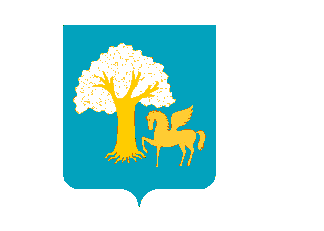 Республика БашкортостанСовет сельского поселения  муниципального районаКигинский район452500, , с. Верхние Киги,   ул. Советская,16Тел.: (34748) 3-05-77     KАРАР        РЕШЕНИЕ    «01» ноябрь 2018 й. №   27-46-1                  «01»ноября 2018 г.01050201100000Изменение остатков средств на счетах по учету средств бюджета001050201100000Изменение остатков средств на счетах по учету средств бюджета414,8всего5857,4всего6272,2Общегосударственные вопросы01003222,2Функционирование высших органов исполн. власти0102574,8Аппараты органов гос власти0102574,8Расходы на выплаты персоналу0102574,8Функционирование высших органов исполн. власти01042647,4Аппараты органов гос власти01042647,4Расходы на выплаты персоналу01041924,4Общегосударственные вопросы01003637,0Функционирование высших органов исполн. власти0102664,8Аппараты органов гос власти0102664,8Расходы на выплаты персоналу0102664,8Функционирование высших органов исполн. власти01042972,2Аппараты органов гос власти01042972,2Расходы на выплаты персоналу01042249,2Коды бюджетной классификации Российской ФедерацииНаименованиеСумма руб.0105020110/791/0000/002Прочие остатки денежных средств бюджета поселения414848Итого источников4148480102/791/23/0/00/02030/121/211/ФЗ.131.03.141//15101//Заработная плата700000102/791/23/0/00/02030/129/213/ФЗ.131.03.141//15101//Начисления на оплату труда200000104/791/23/0/00/02040/121/211/ФЗ.131.03.141//15101//Заработная плата2800000104/791/23/0/00/02040/129/213/ФЗ.131.03.141//15101//Начисления на оплату труда44848Итого расходов414848